LICITACIÓN PÚBLICA NACIONALLPN-IIEG-03-2023CON CONCURRENCIA DEL “COMITÉ”“RENOVACIÓN DE LA CONSOLA DE CORREO Y COLABORACIÓN DEL IIEG” SEGUNDA CONVOCATORIA.RELACIÓN DE ANEXOSLICITACIÓN PÚBLICA NACIONAL LPN-IIEG-03-2023CON CONCURRENCIA DEL “COMITÉ”“RENOVACIÓN DE LA CONSOLA DE CORREO Y COLABORACIÓN DEL IIEG” SEGUNDA CONVOCATORIA.ANEXO DE SOLICITUD DE ACLARACIONESLICITACIÓN PÚBLICA NACIONAL LPN-IIEG-03-2023CON CONCURRENCIA DEL “COMITÉ”“RENOVACIÓN DE LA CONSOLA DE CORREO Y COLABORACIÓN DEL IIEG” SEGUNDA CONVOCATORIA.MANIFIESTO DE PERSONALIDADZapopan Jalisco, a ___ de ____ del 2023.COMITÉ DE ADQUISICIONES DEL INSTITUTO DE INFORMACIÓN ESTADÍSTICAY GEOGRÁFICA DEL ESTADO DE JALISCO.PRESENTE.Declaro bajo protesta de decir verdad, que cuento con las facultades suficientes para intervenir en el Acto de Presentación y Apertura de Proposiciones y presentar la propuesta en sobre cerrado (a nombre propio/a nombre de mi representada) en mi carácter de (persona física/representante legal/apoderado) asimismo, manifiesto que (no me encuentro/mi representada no se encuentra) en ninguno de los supuestos establecidos en el artículo 52 de la Ley de Compras Gubernamentales, Enajenaciones y Contratación de Servicios del Estado de Jalisco y sus Municipios.RELACIÓN DE SOCIOS, ACCIONISTAS Y, PRINCIPALES ÓRGANOS DE DIRECCIÓN (ADMINISTRADOR GENERAL ÚNICO O, CONSEJO DE ADMINSTRACIÓN).LA PRESENTACIÓN DE ESTE DOCUMENTO ES DE CARÁCTER OBLIGATORIO. SIN ÉL NO SE PODRÁ PARTICIPAR NI ENTREGAR PROPUESTA ALGUNA ANTE EL COMITÉ DE ADQUISICIONES, de conformidad con el artículo 59, numeral 1 párrafos VI y VIII de la Ley de Compras Gubernamentales, Enajenaciones y Contratación de Servicios del Estado de Jalisco y sus Municipios.Nota: en caso de no ser el representante legal, este documento fungirá como Carta Poder simple, por lo que la figura de la persona que asista será la de “Apoderado”, y en cuyo caso, este documento deberá ser firmado también por el Representante Legal.ATENTAMENTE__________________________Nombre y firma del Participanteo Representante Legal del mismo.ATENTAMENTE___________________________________Nombre y firma de quien recibe el poderANEXO 1CARTA DE REQUERIMIENTOS TÉCNICOSLICITACIÓN PÚBLICA NACIONAL LPN-IIEG-03-2023CON CONCURRENCIA DEL “COMITÉ”“RENOVACIÓN DE LA CONSOLA DE CORREO Y COLABORACIÓN DEL IIEG” SEGUNDA CONVOCATORIA.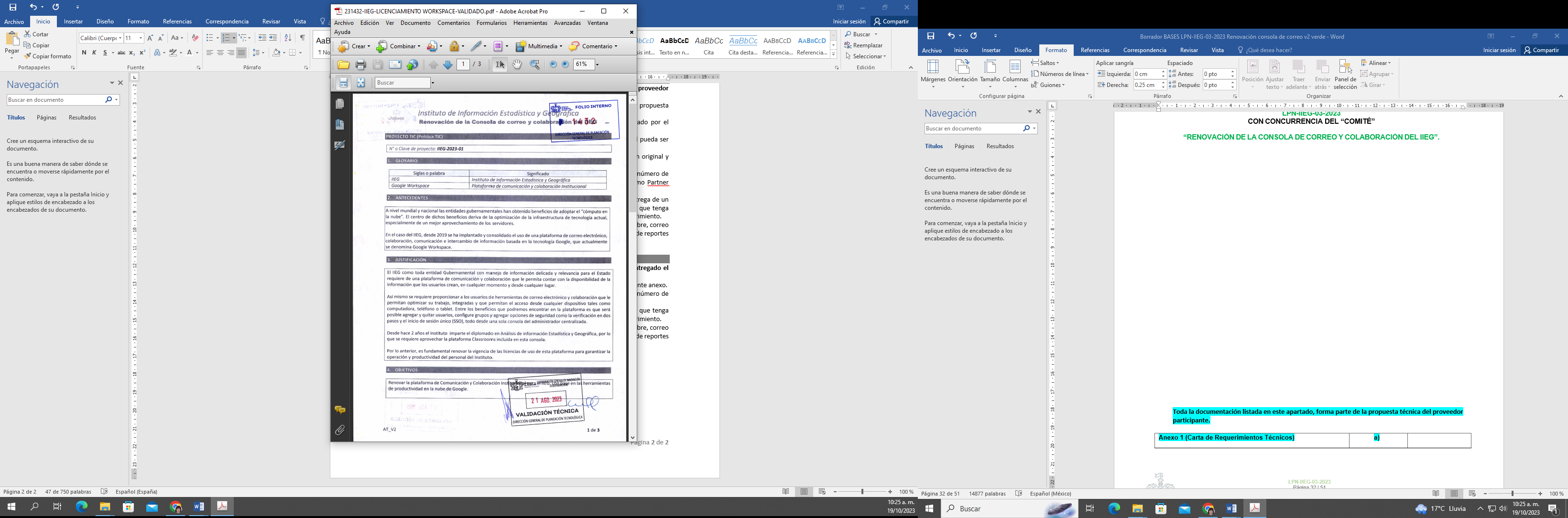 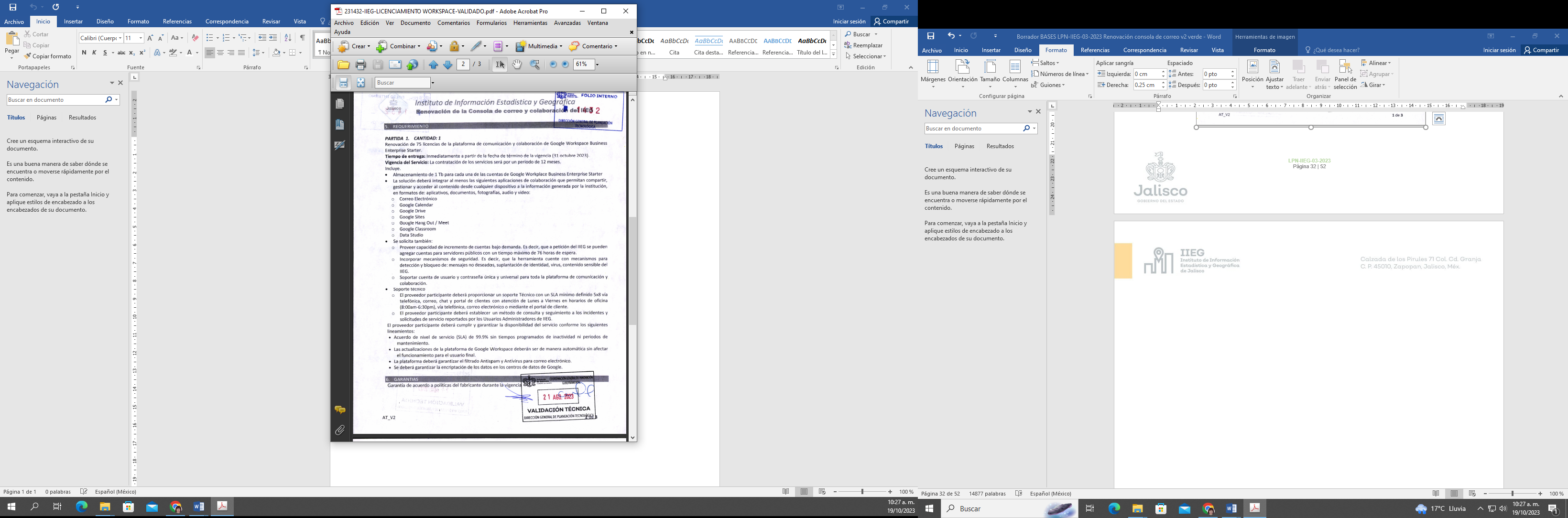 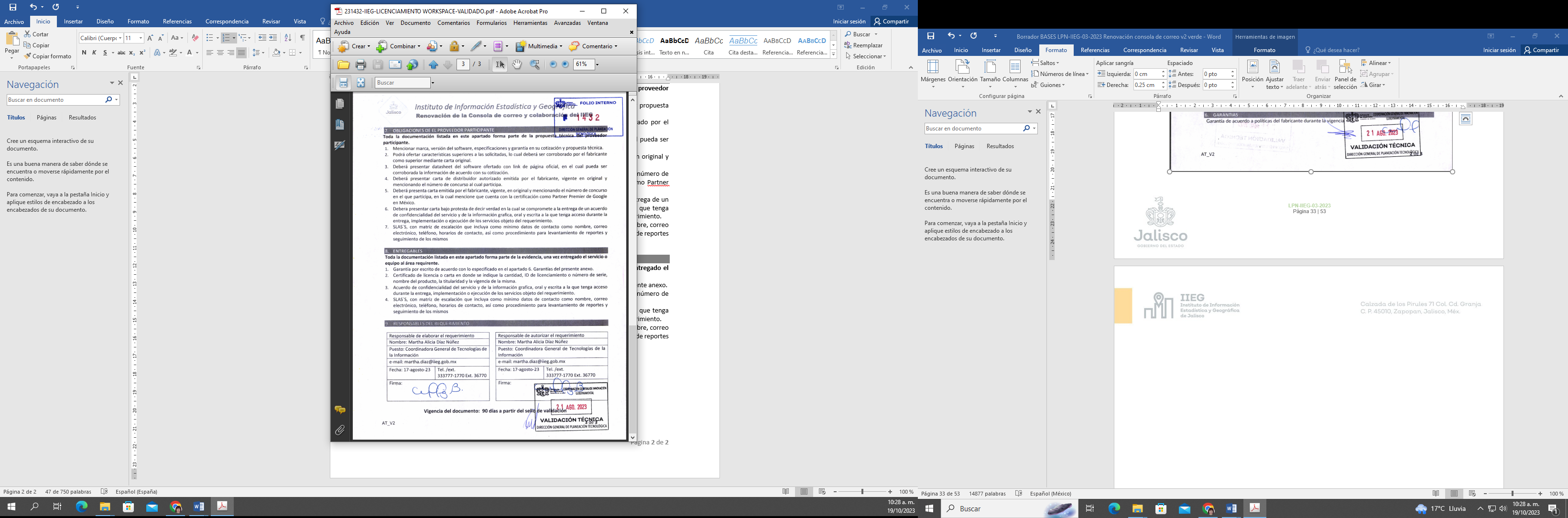 Validación en formato editableREQUERIMIENTOPARTIDA  1.    CANTIDAD: 1Renovación de 75 licencias de la plataforma de comunicación y colaboración de Google Workspace Business Enterprise Starter.Tiempo de entrega: preferentemente inmediatamente a partir de la notificación del fallo.Vigencia del Servicio: La contratación de los servicios será por un periodo de 12 meses.  Incluye.Almacenamiento de 1 Tb para cada una de las cuentas de Google Workplace Business Enterprise StarterLa solución deberá integrar al menos las siguientes aplicaciones de colaboración que permitan compartir, gestionar y acceder al contenido desde cualquier dispositivo a la información generada por la institución, en formatos de: aplicativos, documentos, fotografías, audio y video:Correo ElectrónicoGoogle CalendarGoogle DriveGoogle SitesGoogle Hang Out / MeetGoogle ClassroomData StudioSe solicita también:Proveer capacidad de incremento de cuentas bajo demanda. Es decir, que a petición del IIEG se pueden agregar cuentas para servidores públicos con un tiempo máximo de 76 horas de espera.Incorporar mecanismos de seguridad. Es decir, que la herramienta cuente con mecanismos para detección y bloqueo de: mensajes no deseados, suplantación de identidad, virus, contenido sensible del IIEG.Soportar cuenta de usuario y contraseña única y universal para toda la plataforma de comunicación y colaboración.Soporte técnicoEl proveedor participante deberá proporcionar un soporte Técnico con un SLA mínimo definido 5x8 vía telefónica, correo, chat y portal de clientes con atención de Lunes a Viernes en horarios de oficina (8:00am-6:30pm), vía telefónica, correo electrónico o mediante el portal de cliente.El proveedor participante deberá establecer un método de consulta y seguimiento a los incidentes y solicitudes de servicio reportados por los Usuarios Administradores de IIEG.El proveedor participante deberá cumplir y garantizar la disponibilidad del servicio conforme los siguientes lineamientos:Acuerdo de nivel de servicio (SLA) de 99.9% sin tiempos programados de inactividad ni periodos de mantenimiento.Las actualizaciones de la plataforma de Google Workspace deberán ser de manera automática sin afectar el funcionamiento para el usuario final.La plataforma deberá garantizar el filtrado Antispam y Antivirus para correo electrónico.Se deberá garantizar la encriptación de los datos en los centros de datos de Google.GARANTIASGarantía de acuerdo a políticas del fabricante durante la vigenciaOBLIGACIONES DE EL PROVEEDOR PARTICIPANTEToda la documentación listada en este apartado forma parte de la propuesta técnica del proveedor participante.Mencionar marca, versión del software, especificaciones y garantía en su cotización y propuesta técnica.Podrá ofertar características superiores a las solicitadas, lo cual deberá ser corroborado por el fabricante como superior mediante carta original.Deberá presentar datasheet del software ofertado con link de página oficial, en el cual pueda ser corroborada la información de acuerdo con su cotización.Deberá presentar carta de distribuidor autorizado emitida por el fabricante, vigente en original y mencionando el número de concurso al cual participa.Deberá presenta carta emitida por el fabricante, vigente, en original y mencionando el número de concurso en el que participa, en la cual mencione que cuenta con la certificación como Partner Premier de Google en México. Deberá presentar carta bajo protesta de decir verdad en la cual se compromete a la entrega de un acuerdo de confidencialidad del servicio y de la información gráfica, oral y escrita a la que tenga acceso durante la entrega, implementación o ejecución de los servicios objeto del requerimiento.SLAS´S, con matriz de escalación que incluya como mínimo datos de contacto como nombre, correo electrónico, teléfono, horarios de contacto, así como procedimiento para levantamiento de reportes y seguimiento de los mismosENTREGABLESToda la documentación listada en este apartado forma parte de la evidencia, una vez entregado el servicio o equipo al área requirente.Garantía por escrito de acuerdo con lo especificado en el apartado 6. Garantías del presente anexo.Certificado de licencia o carta en donde se indique la cantidad, ID de licenciamiento o número de serie, nombre del producto, la titularidad y la vigencia de la misma.Acuerdo de confidencialidad del servicio y de la información gráfica, oral y escrita a la que tenga acceso durante la entrega, implementación o ejecución de los servicios objeto del requerimiento.SLAS´S, con matriz de escalación que incluya como mínimo datos de contacto como nombre, correo electrónico, teléfono, horarios de contacto, así como procedimiento para levantamiento de reportes y seguimiento de los mismos.Toda la documentación listada en este apartado, forma parte de la propuesta técnica del proveedor participante.Toda la documentación listada en este apartado forma parte de la evidencia, una vez entregado el servicio o equipo al área requirente.Criterios de evaluación:Evaluación binaria, La adjudicación será al licitante que ofrezca el menor costo y cumpla técnicamente con lo solicitado.ANEXO 2PROPUESTA TÉCNICALICITACIÓN PÚBLICA NACIONAL LPN-IIEG-03-2023CON CONCURRENCIA DEL “COMITÉ”“RENOVACIÓN DE LA CONSOLA DE CORREO Y COLABORACIÓN DEL IIEG” SEGUNDA CONVOCATORIA.Zapopan Jalisco, a  ___ de ____ de 2023.(PROPUESTA TÉCNICA)NOTA: Se deberá realizar el desglose a detalle del anexo técnico (Especificaciones) cumpliendo con lo requerido en el mismo en formato libre.En caso de ser adjudicado proporcionaré los servicios en los términos y condiciones del presente anexo, la orden de compra y/o contrato, la convocatoria y las modificaciones que se deriven de las aclaraciones del presente procedimiento.Seré responsable por los defectos, vicios ocultos o falta de calidad en general de los servicios por cualquier otro incumplimiento en que puedan incurrir en los términos de la orden de compra y contrato. ATENTAMENTE_______________________________________________________Nombre y firma del Participante o Representante Legal del mismoANEXO 3PROPUESTA ECONÓMICALICITACIÓN PÚBLICA NACIONAL LPN-IIEG-03-2023CON CONCURRENCIA DEL “COMITÉ”“RENOVACIÓN DE LA CONSOLA DE CORREO Y COLABORACIÓN DEL IIEG” SEGUNDA CONVOCATORIA.Zapopan Jalisco, a  ___ de ____ del 2023PROPUESTA ECONÓMICACANTIDAD CON LETRA:TIEMPO DE ENTREGA: (De no señalar fecha específica, el Licitante deberá señalar si el número de días son hábiles o naturales, tomando en cuenta que estos se contarán a partir de la suscripción del contrato en caso de resultar adjudicado) CONDICIONES DE PAGO:(De solicitar anticipo establecer el porcentaje)Declaro bajo protesta de decir verdad que los precios cotizados son precios fijos y los precios incluyen todos los costos involucrados y se presentan en moneda nacional con los impuestos desglosados. Manifiesto que los precios cotizados en la presente propuesta serán los mismos en caso de que el “COMITÉ” opte por realizar ajustes al momento de adjudicar de forma parcial los servicios o servicios objeto de este “PROCEDIMIENTO DE ADQUISICIÓN”.ATENTAMENTE_________________Nombre y firma del Participante o Representante Legal del mismoANEXO 4CARTA DE PROPOSICIÓNLICITACIÓN PÚBLICA NACIONAL LPN-IIEG-03-2023CON CONCURRENCIA DEL “COMITÉ”“RENOVACIÓN DE LA CONSOLA DE CORREO Y COLABORACIÓN DEL IIEG” SEGUNDA CONVOCATORIA.Zapopan Jalisco, a  ___ de ____ del 2023.COMITÉ DE ADQUISICIONES DEL INSTITUTO DE INFORMACIÓN ESTADÍSTICAY GEOGRÁFICA DEL ESTADO DE JALISCOPRESENTE.En atención al procedimiento de Licitación Pública Nacional LPN-IIEG-03-2023 CON CONCURRENCIA DEL “COMITÉ” relativo a “RENOVACIÓN DE LA CONSOLA DE CORREO Y COLABORACIÓN DEL IIEG” SEGUNDA CONVOCATORIA. (En lo subsecuente “PROCEDIMIENTO DE ADQUISICIÓN”), el suscrito (nombre del firmante) en mi calidad de Representante Legal de (Nombre del Participante), manifiesto bajo protesta de decir verdad que:Que cuento con facultades suficientes para suscribir la propuesta en el presente “PROCEDIMIENTO DE ADQUISICIÓN”, así como para la firma y presentación de los documentos y el contrato que se deriven de éste, a nombre y representación de (Persona Física o Jurídica). Así mismo, manifiesto que cuento con número de “PROVEEDOR” (XXXXXXXXXXXX) y con Registro Federal de Contribuyentes (XXXXXXXXX), y en su caso me comprometo a realizar los trámites de registro y actualización ante el Padrón de proveedores en los términos señalados en las presentes “BASES”, para la firma del contrato que llegare a celebrarse en caso de resultar adjudicado.Que mi representada señala (o “que señalo”) como domicilio para todos los efectos legales a que haya lugar la finca marcada con el número xx de la calle xx, de la colonia XXXXXXXXXXXXX, de la ciudad de xx, C.P. XXXXX, teléfono xx, fax xxxx y correo electrónico XXXXXX.Que he leído, revisado y analizado con detalle todas las condiciones de las “BASES” del presente “PROCEDIMIENTO DE ADQUISICIÓN”, las especificaciones correspondientes y el juego de Anexos que me fueron proporcionados por la “CONVOCANTE”, obligándome a cumplir con lo estipulado en cada uno de ellos y/o acatar las aclaraciones realizadas por las áreas técnicas del presente procedimiento.Que mi representante entregará (o “Que entregaré”) los servicios y/o servicios a que se refiere el presente Procedimiento de Licitación de acuerdo con las especificaciones y condiciones requeridas en las “BASES” de este “PROCEDIMIENTO DE ADQUISICIÓN”, con los precios unitarios señalados en mi propuesta económica. Que se han formulado cuidadosamente todos y cada uno de los precios unitarios que se proponen, tomando en consideración las circunstancias previsibles que puedan influir sobre ellos. Dichos precios se presentan en moneda nacional e incluyen todos los cargos directos e indirectos que se originen en la elaboración de los servicios y/o servicios hasta su recepción total por parte del Gobierno del Estado.Manifiesto que los precios cotizados en la presente propuesta, serán los mismos en caso de que la Dirección General de Abastecimientos opte por realizar ajustes al momento de adjudicar de forma parcial los servicios o servicios objeto de este “PROCEDIMIENTO DE ADQUISICIÓN”.En caso de resultar favorecidos, nos comprometemos (O “me comprometeré) a firmar el contrato en los términos señalados en las “BASES” del presente “PROCEDIMIENTO DE ADQUISICIÓN”.Que mi representante no se encuentra (o “Que no me encuentro”) en alguno de los supuestos del artículo 52 de la Ley de Compras Gubernamentales, Enajenaciones y Contratación de Servicios del Estado de Jalisco y sus Municipios, y tampoco en las situaciones previstas para el DESECHAMIENTO DE LAS “PROPUESTAS” DE LOS “PARTICIPANTES” que se indican en las “BASES” del presente “PROCEDIMIENTO DE CONTRATATACIÓN DE SERVICIOS”.Mi representada señala (o “Que señalo”) como domicilio para todos los efectos legales a que haya lugar la finca marcada con el número ______ de la calle _____, de la colonia ____, de la ciudad de ______, C.P. ______, teléfono ______, fax ______ y correo electrónico _______@_______; solicitándoles y manifestando mi conformidad de que todas las notificaciones que se tengan que practicar y aún las personales, se me hagan por correo electrónico en la cuenta anteriormente señalada, sujetándome a lo que establecen los artículos 106 y 107 del Código de Procedimientos Civiles del Estado de Jalisco, aplicado supletoriamente, para que la autoridad estatal lleve a cabo las notificaciones correspondientes.Que por mí o a través de interpósita persona, me abstendré de adoptar conductas, para que los servidores públicos, induzcan o alteren las evaluaciones de las cotizaciones, el resultado del procedimiento, u otros aspectos que otorguen condiciones más ventajosas con relación a los demás Oferentes.ATENTAMENTE_____________________________Nombre y firma del Participante o Representante Legal del mismoANEXO 5ACREDITACIÓNLICITACIÓN PÚBLICA NACIONAL LPN-IIEG-03-2023CON CONCURRENCIA DEL “COMITÉ”“RENOVACIÓN DE LA CONSOLA DE CORREO Y COLABORACIÓN DEL IIEG” SEGUNDA CONVOCATORIA.Zapopan Jalisco, a ___ de ____ del 2023.COMITÉ DE ADQUISICIONES DEL INSTITUTO DE INFORMACIÓN ESTADÍSTICA y GEOGRÁFICA DEL ESTADO DE JALISCOPRESENTE.Yo, (nombre), manifiesto bajo protesta de decir verdad, que los datos aquí asentados son ciertos y han sido verificados, manifiesto que no me encuentro inhabilitado por resolución de autoridad competente alguno, así como que cuento con facultades suficientes para suscribir la cotización y comprometerme en el Procedimiento de Licitación Pública Nacional LPN-IIEG-03-2023 CON CONCURRENCIA DEL “COMITÉ”, así como con los documentos que se deriven de éste, a nombre y representación de (persona física o moral).
ATENTAMENTE_________________________Nombre y firma del Licitante o Representante LegalANEXO 6DECLARACIÓN DE INTEGRIDAD Y NO COLUSIÓN DE PROVEEDORES.LICITACIÓN PÚBLICA NACIONAL LPN-IIEG-03-2023CON CONCURRENCIA DEL “COMITÉ”” “RENOVACIÓN DE LA CONSOLA DE CORREO Y COLABORACIÓN DEL IIEG” SEGUNDA CONVOCATORIA..Zapopan Jalisco, a ___ de ____ del 2023.COMITÉ DE ADQUISICIONES DEL INSTITUTO DE INFORMACIÓN ESTADÍSTICAY GEOGRÁFICA DEL ESTADO DE JALISCOPRESENTE.En cumplimiento con los requisitos establecidos en el presente “PROCEDIMIENTO DE ADQUISICIÓN” para la Licitación Pública Nacional  LPN-IIEG-03-2023 CON CONCURRENCIA DEL “COMITÉ” para el “RENOVACIÓN DE LA CONSOLA DE CORREO Y COLABORACIÓN DEL IIEG” SEGUNDA CONVOCATORIA, por medio del presente  manifiesto  bajo protesta de decir verdad que por sí mismos o a través de interpósita persona, el “PROVEEDOR” (persona física o moral), a quien represento, se abstendrá de adoptar conductas, para que los servidores públicos del Instituto de Información Estadística y Geográfica del Estado de Jalisco  y/o Comité de Adquisiciones, induzcan o alteren la evaluaciones de las proposiciones, el resultado del procedimiento u otros aspectos que otorguen condiciones más ventajosas con relación a los demás “PARTICIPANTES”, así como la celebración de acuerdos colusorios.A su vez manifiesto no encontrarme dentro de los supuestos establecidos en el artículo 52 de la Ley de Compras Gubernamentales, Enajenaciones y Contratación de Servicios del Estado de Jalisco y sus Municipios.Bajo protesta de decir verdad manifiesto que no cuento con vínculos o relaciones de negocios, personales o familiares, así como posibles conflictos de interés relacionados con servidores públicos que intervienen en el procedimiento de licitación. Asimismo, no desempeño empleo, cargo o comisión en el servicio público o, en caso de desempeñarlo, con la formalización del contrato respectivo no se actualiza causal alguna de conflicto de interés. Personas morales/ Bajo protesta de decir verdad manifiesto que los socios, accionistas, administrador general único o, en su caso miembros del consejo de administración y, representantes o apoderados legales de mi representada no cuentan con vínculos o relaciones de negocios, personales o familiares, así como posibles conflictos de interés relacionados con servidores públicos que intervienen en el procedimiento de licitación. Asimismo, que las personas referidas no desempeñan empleo, cargo o comisión en el servicio público o, en caso de desempeñarlo, con la formalización del contrato respectivo no se actualiza causal alguna de conflicto de interés. ATENTAMENTE Nombre y firma del Licitante o Representante LegaANEXO 7DECLARACIÓN DE APORTACIÓN DE CINCO AL MILLAR.LICITACIÓN PÚBLICA NACIONAL LPN-IIEG-03-2023CON CONCURRENCIA DEL “COMITÉ”“RENOVACIÓN DE LA CONSOLA DE CORREO Y COLABORACIÓN DEL IIEG” SEGUNDA CONVOCATORIA.Zapopan Jalisco, a ___ de ____ del 2023COMITÉ DE ADQUISICIONES DELINSTITUTO DE INFORMACIÓN ESTADÍSTICAY GEOGRÁFICA DEL ESTADO DE JALISCOPRESENTE. Yo, _________________ en mi carácter de representante legal de la empresa _____________ manifiesto que, Si/No es mi voluntad el realizar la aportación cinco al millar del monto total del contrato antes de IVA, para el Fondo Impulso Jalisco con el propósito de promover y procurar la reactivación económica en el Estado, esto en el supuesto de resultar adjudicado en la licitación pública arriba titulada.Así mismo señalo que la presente manifestación no repercute en la integración de la propuesta económica ni en la calidad de los servicios y/ servicios a entregar, así como mi consentimiento para que la instancia correspondiente, a partir de la emisión de los lineamientos o normativas que se establezcan por las autoridades correspondientes, realice la retención de tal aportación en una sola ministración en el primer pago, ya sea pago de anticipo, pago parcial o pago total.Lo anterior señalado en los artículos 143, 145, 148 y 149 de la Ley de Compras Gubernamentales, Enajenaciones y Contratación de Servicios del Estado de Jalisco y sus Municipios.ATENTAMENTEZapopan Jalisco, a X de XXXX de 2023._________________________XXXXXXXXXXXXXXANEXO 8MANIFIESTO DE OPINIÓN POSITIVA DE CUMPLIMIENTO DE OBLIGACIONES FISCALES Y CONSTANCIA IMPRESALICITACIÓN PÚBLICA NACIONAL LPN-IIEG-03-2023CON CONCURRENCIA DEL “COMITÉ”“RENOVACIÓN DE LA CONSOLA DE CORREO Y COLABORACIÓN DEL IIEG” SEGUNDA CONVOCATORIA.ARTÍCULO 32-DZapopan Jalisco, a ___ de ___ del 2023.COMITÉ DE ADQUISICIONES DEL INSTITUTO DE INFORMACIÓN ESTADÍSTICA Y GEOGRÁFICA DEL ESTADO DE JALISCO PRESENTE.Nombre completo), en mi carácter de Representante Legal de la empresa (Nombre de la Empresa), manifiesto estar al corriente de con mis obligaciones fiscales, por lo que anexo la Constancia de opinión positiva del cumplimiento de obligaciones Fiscales, documento vigente expedido por el SAT, conforme a lo establecido en el Artículo 32-D, del Código Fiscal de la Federación.ATENTAMENTE_________________________Nombre y firma del Licitanteo Representante LegalANEXO 9MANIFIESTO DE OPINIÓN DE CUMPLIMIENTO Y ACUSE DE OBLIGACIONES EN MATERIA DE SEGURIDAD SOCIAL Y CONSTANCIA IMPRESALICITACIÓN PÚBLICA NACIONAL LPN-IIEG-03-2023CON CONCURRENCIA DEL “COMITÉ”“RENOVACIÓN DE LA CONSOLA DE CORREO Y COLABORACIÓN DEL IIEG” SEGUNDA CONVOCATORIA.Zapopan Jalisco, a ___ de _____ del 2023.COMITÉ DE ADQUISICIONES DEL INSTITUTO DE INFORMACIÓN ESTADÍSTICA Y GEOGRÁFICA DEL ESTADO DE JALISCO PRESENTE.Nombre completo), en mi carácter de Representante Legal de la empresa (Nombre de la Empresa), manifiesto estar al corriente de mis obligaciones fiscales en materia de Seguridad Social, por lo que anexo la Constancia de opinión positiva de cumplimiento/sin opinión de obligaciones en materia de Seguridad Social, documento vigente expedido el IMSS, de conformidad al ACUERDO número ACDO.AS2.HCT.270422/107.P.DIR dictado por el H. Consejo Técnico, en sesión ordinaria de 27 de abril del 2022Asimismo, se informa que, se autorizó al IMSS a hacer público el resultado de la consulta de opinión del cumplimiento de obligaciones fiscales en materia de seguridad social de (nombre de la empresa/quien suscribe), de conformidad con la regla séptima del ACUERDO número ACDO.AS2.HCT.270422/107.P.DIR dictado por el H. Consejo Técnico, en sesión ordinaria de 27 de abril del 2022. Se adjunta al presente el acuse correspondiente. Dicha autorización se mantendrá activa hasta el momento que se emita resolución en el procedimiento de licitación citado a rubro, y en caso de resultar adjudicado hasta el término del contrato.De igual manera, por virtud del presente se autoriza al Instituto de Información Estadística y Geográfica del Estado de Jalisco, para que, a través de las áreas organizativas que resulten competentes, lleve a cabo la consulta en línea de la opinión del cumplimiento de las obligaciones fiscales en materia de seguridad social de (mi representada/quien suscribe).
ATENTAMENTE_________________________Nombre y firma del Licitanteo Representante LegalANEXO 10CUMPLIMIENTO OBLIGACIONES INFONAVITLICITACIÓN PÚBLICA NACIONAL LPN-IIEG-03-2023CON CONCURRENCIA DEL “COMITÉ”“RENOVACIÓN DE LA CONSOLA DE CORREO Y COLABORACIÓN DEL IIEG” SEGUNDA CONVOCATORIA.Zapopan Jalisco, a ___ de ___ del 2023.COMITÉ DE ADQUISICIONES DEL INSTITUTO DE INFORMACIÓN ESTADÍSTICA Y GEOGRÁFICA DEL ESTADO DE JALISCO PRESENTE.Nombre completo), en mi carácter de Representante Legal de la empresa (Nombre de la Empresa), manifiesto estar al corriente de con mis obligaciones fiscales, en materia de INFONAVIT por lo que anexo la Constancia de opinión positiva del cumplimiento de obligaciones en materia de INFONAVIT, documento vigente expedido por el INFONAVIT, de conformidad al acuerdo del H. Consejo de Administración del Instituto del Fondo Nacional de la Vivienda para los Trabajadores por el que se emiten las Reglas para la obtención de la constancia de situación fiscal en materia de aportaciones patronales y entero de descuentos, publicado en el Diario Oficial de la Federación el 28 veintiocho de junio del 2017 dos mil diecisiete. ATENTAMENTE_________________________Nombre y firma del Licitante o Representante Legal ANEXO 11IDENTIFICACIÓN VIGENTE DE LA PERSONA FÍSICA O DEL REPRESENTANTE LEGALDE LA PERSONA MORAL QUE FIRMA LA PROPOSICIÓN.LICITACIÓN PÚBLICA NACIONAL LPN-IIEG-03-2023CON CONCURRENCIA DEL “COMITÉ”“RENOVACIÓN DE LA CONSOLA DE CORREO Y COLABORACIÓN DEL IIEG” SEGUNDA CONVOCATORIA.Zapopan Jalisco, a ___ de ___ del 2023.ANVERSOANVERSOREVERSONombre, Cargo y Firma del Representante LegalANEXO 12MANIFESTACIÓN DE ESTAR AL CORRIENTE EN MIS OBLIGACIONES PATRONALES Y TRIBUTARIAS.LICITACIÓN PÚBLICA NACIONAL LPN-IIEG-03-2023CON CONCURRENCIA DEL “COMITÉ”“RENOVACIÓN DE LA CONSOLA DE CORREO Y COLABORACIÓN DEL IIEG” SGUNDA CONVOCATORIA.Zapopan Jalisco, a __ de ____ del 2023.COMITÉ DE ADQUISICIONES DEL INSTITUTO DE INFORMACIÓN ESTADÍSTICA Y GEOGRÁFICA DEL ESTADO DE JALISCO PRESENTEEn cumplimiento con los requisitos establecidos en el presente “PROCEDIMIENTO DE ADQUISICIÓN” derivado de la Licitación Pública Nacional LPN-IIEG-03-2023 con concurrencia del “COMITÉ” denominado “RENOVACIÓN DE LA CONSOLA DE CORREO Y COLABORACIÓN DEL IIEG” SEGUNDA CONVOCATORIA,  MANIFIESTO  BAJO PROTESTA DE DECIR VERDAD al Instituto de Información Estadística y Geográfica del Estado de Jalisco, que el “PROVEEDOR” (persona física o moral), a quien represento, está al corriente en sus obligaciones patronales como son: el pago de cuotas  de seguridad social, del Infonavit, así como todas las obligaciones laborales y tributarias a que estoy obligado.
ATENTAMENTE_________________________Nombre y firma del Licitante o Representante LegalANEXO 13ESTRATIFICACIÓNLICITACIÓN PÚBLICA NACIONAL LPN-IIEG-03-2023CON CONCURRENCIA DEL “COMITÉ”“RENOVACIÓN DE LA CONSOLA DE CORREO Y COLABORACIÓN DEL IIEG” SEGUNDA CONVOCATORIA.(Se aclara que este anexo es obligatorio para todos los participantes).Zapopan Jalisco, a __ de ____ del 2023COMITÉ DE ADQUISICIONES DEL INSTITUTODE INFORMACIÓN ESTADÍSTICA Y GEOGRÁFICA DEL ESTADO DE JALISCOPRESENTE.Me refiero al procedimiento de Licitación Pública Nacional LPN-IIEG-03-2023 CON CONCURRENCIA del “COMITÉ”, en el que mí representada, la empresa _________ (2) ________, participa a través de la presente proposición.Al respecto y de conformidad con lo dispuesto por el numeral 1 del artículo 68 de la Ley, MANIFIESTO BAJO PROTESTA DE DECIR VERDAD que mi representada está constituida conforme a las leyes mexicanas, con Registro Federal de Contribuyentes _________(3)________, y asimismo que considerando los criterios (sector, número total de trabajadores y ventas anuales) establecidos en el Acuerdo por el que se establece la estratificación de las micro, pequeñas y medianas empresas, publicado en el Diario Oficial de la Federación el 30 de junio de 2009, mi representada tiene un Tope Máximo Combinado de _________(4)________, con base en lo cual se estratifica como una empresa _________(5)________.De igual forma, declaro que la presente manifestación la hago teniendo pleno conocimiento de que la omisión, simulación o presentación de información falsa, en el artículo 69 de la Ley General de Responsabilidades Administrativas, sancionable por los artículos 116, 117 y 118 de la “LEY”, y los diversos numerales 155 al 161 de su “REGLAMENTO”, así como en términos de lo dispuesto por el artículo 81 de la Ley General de Responsabilidades Administrativas.ATENTAMENTE_________________________Nombre y firma del Licitanteo Representante LegalLlenar los campos conforme aplique tomando en cuenta los rangos previstos en el Acuerdo antes mencionado.ANEXO 14FIANZALICITACIÓN PÚBLICA NACIONAL LPN-IIEG-03-2023CON CONCURRENCIA DEL “COMITÉ”“RENOVACIÓN DE LA CONSOLA DE CORREO Y COLABORACIÓN DEL IIEG” SEGUNDA CONVOCATORIA.(Se aclara que este anexo es obligatorio sólo para el proveedor adjudicado).TEXTO DE LA FIANZA DEL 10% DE GARANTÍA DE CUMPLIMIENTO DE LA ORDEN DE COMPRA(NOMBRE DE LA AFIANZADORA), EN EL EJERCICIO DE LA AUTORIZACIÓN QUE ME OTORGA EL GOBIERNO FEDERAL A TRAVÉS DE LA SECRETARÍA DE LA HACIENDA Y CRÉDITO PÚBLICO EN LOS TÉRMINOS DE LOS ARTÍCULOS 11 y 36 DE LA LEY DE INSTITUCIONES DE SEGUROS Y DE FIANZAS, ME CONSTITUYO FIADORA POR LA SUMA DE $ (CANTIDAD CON NÚMERO)         (CANTIDAD CON LETRA) A FAVOR DEL INSTITUTO DE INFORMACIÓN ESTADÍSTICA Y GEOGRÁFICA DEL  ESTADO DE JALISCO CON “DOMICILIO”, A EFECTO DE:GARANTIZAR POR (NOMBRE DEL “PROVEEDOR”) CON DOMICILIO EN ___COLONIA ___CIUDAD ___EL FIEL Y EXACTO CUMPLIMIENTO DE TODAS Y CADA UNA DE LAS OBLIGACIONES PACTADAS EN EL CONTRATO NÚMERO____(ANOTAR EL NÚMERO)_____, DE FECHA________, CELEBRADO ENTRE NUESTRO FIADO Y LA “DEPENDENCIA REQUIRENTE”, CON UN IMPORTE TOTAL DE $________. ASÍ MISMO, SE ACEPTA SUJETARNOS A LA COMPETENCIA DE LOS TRIBUNALES DEL PRIMER PARTIDO JUDICIAL DEL ESTADO DE JALISCO, ACEPTANDO CONTINUAR AFIANZANDO A MI FIADO, EN CASO DE QUE SE LE OTORGUE ALGUNA PRÓRROGA DE CUMPLIMIETNO O SE CELEBRE CON ÉSTE, CUALQUIER ACUERDO MODIFICATORIO AL CONTRATO PRINCIPAL.ESTA FIANZA ESTARÁ EN VIGOR POR 12 MESES CONTADOS A PARTIR DE LA FECHA DEL CONTRATO. ADICIONALMENTE ESTA FIANZA PODRÁ SER EXIGIBLE EN CUALQUIER TIEMPO PARA GARANTIZAR LAS OBLIGACIONES DE LA DEL CONTRATO U ORDEN DE SERVICIO, ”BASES” Y/O CONVOCATORIA DEL PROCEDIMIENTO QUE LE DIERON ORIGEN, Y/O LA BUENA CALIDAD EN GENERAL DE LOS SERVICIOS Y SERVICIOS, CUANDO SEAN DE CARACTERÍSTICAS INFERIORES A LAS SOLICITADAS EN LAS “BASES” Y/O CONVOCATORIA DEL “PROCEDIMIENTO DE ADQUISICIÓN” ANTERIORMENTE SEÑALADO Y/O CUANDO DIFIERAN EN PERJUICIO DE LA SECRETARÌA Y/O LA DEPENDENCIA, ASÍ COMO LA REPARACIÓN DE LOS DEFECTOS Y VICIOS OCULTOS, DAÑOS Y PERJUICIOS QUE PUDIEREN APARECER Y QUE SEAN IMPUTABLES A NUESTRO FIADO CON MOTIVO DE LA CONTRATACIÓN QUE SE MENCIONA Y SOLO PODRÁ SER CANCELADA CON LA PRESENTACIÓN DE SU ORIGINAL POR PARTE DE NUESTRO FIADO. IGUALMENTE, EN EL CASO QUE SE OTORGUE PRÓRROGA AL CUMPLIMIENTO DEL CONTRATO U ORDEN DE SERVICIO, ASÍ COMO DURANTE LA SUBSTANCIACIÓN DE JUICIOS, RECURSOS O INCONFORMIDADES DE LOS SERVICIOS Y/O SERVICIOS CONTRATADOS ESTA FIANZA CONTINUARÁ VIGENTE HASTA SU TOTAL RESOLUCIÓN.EN CASO DE QUE LA PRESENTE FIANZA SE HAGA EXIGIBLE, LA AFIANZADORA Y EL FIADO ACEPTAN EXPRESAMENTE SOMETERSE AL PROCEDIMIENTO DE EJECUCIÓN ESTABLECIDO EN LOS ARTÍCULOS 279, 280, 281, 282, 283 Y 178 Y DEMÁS RELATIVOS DE LA LEY DE INSTITUCIONES DE SEGUROS Y DE FIANZAS EN VIGOR, PARA LA EFECTIVIDAD DE LAS FIANZAS, AÚN PARA EL CASO DE QUE PROCEDA EL COBRO DE INTERESES, CON MOTIVO DEL PAGO EXTEMPORÁNEO DEL IMPORTE DE LA PÓLIZA DE FIANZA REQUERIDA ACEPTANDO SOMETERSE A LA COMPETENCIA DE LOS TRIBUNALES DEL PRIMER PARTIDO JUDICIAL DEL ESTADO DE JALISCO, RENUNCIANDO A LOS TRIBUNALES QUE POR RAZÓN DE SU DOMICILIO PRESENTE O FUTURO, LES PUDIERA CORRESPONDER.EL INCUMPLIMIENTO DE LA OBLIGACIÓN GARANTIZADA SE ACREDITARÁ ACOMPAÑANDO A SU ESCRITO DE RECLAMACIÓN LOS DOCUMENTOS QUE COMPRUEBEN LA EXISTENCIA Y EXIGIBILIDAD DE LA OBLIGACIÓN GARANTIZADA EN TÉRMINOS DEL ART. 279 DE LA LEY, CON INDEPENDENCIA DE LO ANTERIOR, LA INSTITUCIÓN TENDRÁ DERECHO A SOLICITAR AL BENEFICIARIO TODO TIPO DE INFORMACIÓN O DOCUMENTACIÓN QUE SEA NECESARIA RELACIONADA CON LA FIANZA MOTIVO DE LA RECLAMACIÓN EN TÉRMINOS DEL MISMO NUMERAL. FIN DEL TEXTO.ATENTAMENTEZapopan Jalisco, a ___ de  ________ de 2023._________________________Nombre y firma del Licitante(Representante Legal)DOCUMENTACIÓN QUE CONTENDRÁ LA OFERTA A PRESENTAR EN HOJA MEMBRETADA DE LA EMPRESAPunto de referencia 9.1Documento que se entregaAnexo 1 (Carta de Requerimientos Técnicos)a) Anexo 2 (Propuesta Técnica).b)Anexo 3 (Propuesta Económica). c)Anexo 4 (Carta de Proposición).d)Anexo 5 (Acreditación) o documentos que lo acredite. Para participantes como personas morales se solicita presenten la siguiente documentación:Acta constitutivaModificacionesPoder vigenteConstancia de Situación Fiscal con una vigencia no mayor a 30 días de la presentación de la propuesta, contados a partir de la fecha de la convocatoria.En caso de ser persona física la siguiente documentación:Constancia de Situación Fiscal con una vigencia no mayor a 30 días de la presentación de la propuesta contados a partir de la fecha de la convocatoriae)Anexo 6 (Declaración de integridad y NO COLUSIÓN de proveedores).f)Anexo 7 (Declaración de aportación de cinco al millar para el fondo impulso Jalisco).g)Anexo 8 (Manifiesto de Opinión Positiva de Cumplimiento de Obligaciones Fiscales y Constancia impresa) De acuerdo al numeral 25 de las presentes.h)Anexo 9 (Manifiesto de Opinión y acuse de Cumplimiento de Obligaciones en Materia de Seguridad Social y Constancia impresa) solo en caso de no estar registrados en el padrón de proveedores. De acuerdo al numeral 26 de las presentes. i)Anexo 10 (Manifiesto de Opinión de Cumplimiento en materia del INFONAVIT  y Constancia impresa).j)Anexo 11 (Identificación Oficial Vigente)k)Anexo 12 (Manifestación de Estar al corriente en Obligaciones Patronales y Tributarias). l)Anexo 13 (Estratificación) Se aclara que este anexo es obligatorio para todos los participantes. m)Anexo 14 (Fianza) (esta se solicitará solo al o los participantes adjudicados).n)O.- Carta Mencionando: marca, versión del software, especificaciones y garantía en su cotización y propuesta técnica.o)P.- Carta con el Datasheet del software ofertado con link de página oficial, en el cual pueda ser corroborada la información de acuerdo con su cotización.p)Q.- Carta de distribuidor autorizado emitida por el fabricante, vigente en original y mencionando el número de concurso al cual participa.q)R.- Carta emitida por el fabricante, vigente, en original y mencionando el número de concurso en el que participa, en la cual mencione que cuenta con la certificación como Partner Premier de Google en México. r)S.- Carta bajo protesta de decir verdad en la cual se compromete a la entrega de un acuerdo de confidencialidad del servicio y de la información gráfica, oral y escrita a la que tenga acceso durante la entrega, implementación o ejecución de los servicios objeto del requerimiento.s)T.- Carta con la información del SLAS´S, con matriz de escalación que incluya como mínimo datos de contacto como nombre, correo electrónico, teléfono, horarios de contacto, así como procedimiento para levantamiento de reportes y seguimiento de los mismos.t)NOTAS ACLARATORIASNOTAS ACLARATORIAS1La convocatoria no estará a discusión en la junta de aclaraciones, ya que el objetivo de esta es EXCLUSIVAMENTE la aclaración de las dudas formuladas en este documento.2Solo se considerarán las solicitudes recibidas en tiempo y forma, conforme a las características del numeral 5 de la convocatoria.3Para facilitar la respuesta de sus preguntas deberá de presentarlas en formato digital en Word.De conformidad al artículo 63 de la Ley de Compras Gubernamentales, Enajenaciones y Contratación de Servicios del Estado de Jalisco y sus Municipios y artículo 64 de su Reglamento, en mi calidad de persona física/representante legal de la empresa, manifiesto bajo protesta de decir verdad lo siguiente: Es mi interés en participar en la Licitación Pública Nacional LPN-IIEG-03-2023Licitante:De conformidad al artículo 63 de la Ley de Compras Gubernamentales, Enajenaciones y Contratación de Servicios del Estado de Jalisco y sus Municipios y artículo 64 de su Reglamento, en mi calidad de persona física/representante legal de la empresa, manifiesto bajo protesta de decir verdad lo siguiente: Es mi interés en participar en la Licitación Pública Nacional LPN-IIEG-03-2023Licitante:Dirección:Teléfono:Correo:No. De “PROVEEDOR”:(Nota: En caso de no contar con él, manifestar bajo protesta de decir verdad que se compromete a inscribirse en el RUPC en caso de resultar adjudicado)Firma:Dirección:Teléfono:Correo:No. De “PROVEEDOR”:(Nota: En caso de no contar con él, manifestar bajo protesta de decir verdad que se compromete a inscribirse en el RUPC en caso de resultar adjudicado)Firma:NOMBREAPELLIDO PATERNOAPELLIDO MATERNOCARGOAnexo 1 (Carta de Requerimientos Técnicos)a) Anexo 2 (Propuesta Técnica).b)Anexo 3 (Propuesta Económica). c)Anexo 4 (Carta de Proposición).d)Anexo 5 (Acreditación) o documentos que lo acredite. Para participantes como personas morales se solicita presenten la siguiente documentación:Acta constitutivaModificacionesPoder vigenteConstancia de Situación Fiscal con una vigencia no mayor a 30 días de la presentación de la propuesta, contados a partir de la fecha de la convocatoria.En caso de ser persona física la siguiente documentación:Constancia de Situación Fiscal con una vigencia no mayor a 30 días de la presentación de la propuesta contados a partir de la fecha de la convocatoriae)Anexo 6 (Declaración de integridad y NO COLUSIÓN de proveedores).f)Anexo 7 (Declaración de aportación de cinco al millar para el fondo impulso Jalisco).g)Anexo 8 (Manifiesto de Opinión Positiva de Cumplimiento de Obligaciones Fiscales y Constancia impresa) De acuerdo al numeral 25 de las presentes.h)Anexo 9 (Manifiesto de Opinión y acuse de Cumplimiento de Obligaciones en Materia de Seguridad Social y Constancia impresa) solo en caso de no estar registrados en el padrón de proveedores. De acuerdo al numeral 26 de las presentes. i)Anexo 10 (Manifiesto de Opinión de Cumplimiento de Obligaciones en Materia del INFONAVIT) y constancia impresaj)Anexo 11 (Identificación Oficial Vigente)k)Anexo 12 (Manifestación de Estar al corriente en Obligaciones Patronales y Tributarias). l)Anexo 13 (Estratificación) esta es obligatorio para todos los participantes.m)Anexo 14 (Fianza) (Será solicitado al proveedor adjudicado).n)O.- Carta Mencionando: marca, versión del software, especificaciones y garantía en su cotización y propuesta técnica.o)P.- Carta con el Datasheet del software ofertado con link de página oficial, en el cual pueda ser corroborada la información de acuerdo con su cotización.p)Q.- Carta de distribuidor autorizado emitida por el fabricante, vigente en original y mencionando el número de concurso al cual participa.q)R.- Carta emitida por el fabricante, vigente, en original y mencionando el número de concurso en el que participa, en la cual mencione que cuenta con la certificación como Partner Premier de Google en México. r)S.- Carta bajo protesta de decir verdad en la cual se compromete a la entrega de un acuerdo de confidencialidad del servicio y de la información gráfica, oral y escrita a la que tenga acceso durante la entrega, implementación o ejecución de los servicios objeto del requerimiento.s)T.- Carta con la información del SLAS´S, con matriz de escalación que incluya como mínimo datos de contacto como nombre, correo electrónico, teléfono, horarios de contacto, así como procedimiento para levantamiento de reportes y seguimiento de los mismos.t)PartidaCantidadUnidad de MedidaDescripciónÚNICA1SERVICIORENOVACIÓN DE LA CONSOLA DE CORREO Y COLABORACIÓN DEL IIEGCONSTA DE LA RENOVACIÓN DE 75 LICENCIAS DE LA PLATAFORMA DE COMUNICACIÓN Y COLABORACIÓN DE GOOGLE WORKSPACE BUSINESS ENTERPRISE STARTER.PartidaCantidadUnidad de MedidaDescripciónDescripciónImporteÚNICA1SERVICIORENOVACIÓN DE LA CONSOLA DE CORREO Y COLABORACIÓN DEL IIEG.CONSTA DE LA RENOVACIÓN DE 75 LICENCIAS DE LA PLATAFORMA DE COMUNICACIÓN Y COLABORACIÓN DE GOOGLE WORKSPACE BUSINESS ENTERPRISE STARTER.RENOVACIÓN DE LA CONSOLA DE CORREO Y COLABORACIÓN DEL IIEG.CONSTA DE LA RENOVACIÓN DE 75 LICENCIAS DE LA PLATAFORMA DE COMUNICACIÓN Y COLABORACIÓN DE GOOGLE WORKSPACE BUSINESS ENTERPRISE STARTER.$SUBTOTAL$I.V.A.$TOTAL$Nombre del Licitante :Nombre del Licitante :Nombre del Licitante :No. de Registro del RUPC (en caso de contar con él)No. de Registro del RUPC (en caso de contar con él)No. de Registro del RUPC (en caso de contar con él)No. de Registro Federal de Contribuyentes:No. de Registro Federal de Contribuyentes:No. de Registro Federal de Contribuyentes:Domicilio fiscal: (Calle, Número exterior-interior, Colonia, Código Postal)Domicilio fiscal: (Calle, Número exterior-interior, Colonia, Código Postal)Domicilio fiscal: (Calle, Número exterior-interior, Colonia, Código Postal)Domicilio para recibir notificaciones en el estado de Jalisco: (Calle, Número exterior-interior, Colonia, Código Postal)Domicilio para recibir notificaciones en el estado de Jalisco: (Calle, Número exterior-interior, Colonia, Código Postal)Domicilio para recibir notificaciones en el estado de Jalisco: (Calle, Número exterior-interior, Colonia, Código Postal)Municipio o Delegación:Municipio o Delegación:Entidad Federativa:Teléfono (s):Fax:Correo Electrónico:Objeto Social: tal y como aparece en el acta constitutiva (persona moral) o actividad preponderante (persona física)Objeto Social: tal y como aparece en el acta constitutiva (persona moral) o actividad preponderante (persona física)Objeto Social: tal y como aparece en el acta constitutiva (persona moral) o actividad preponderante (persona física)              Para Personas Morales:Número de Escritura Pública: (Acta Constitutiva y, de haberlas, sus reformas y modificaciones)Fecha y lugar de expedición:Nombre del Fedatario Público, mencionando si es Titular o Suplente:Fecha de inscripción en el Registro Público de la Propiedad y de Comercio:Tomo:                            Libro:                             Agregado con número al Apéndice:*NOTA: En caso de que hubiere modificaciones relevantes al Acta Constitutiva (cambio de razón social, de domicilio fiscal, de giro o actividad, etc.), deberá mencionar los datos anteriores que correspondan a dicha modificación y la referencia de la causa de la misma.               Para Personas Físicas:Número de folio de la Credencial de Elector:              Para Personas Morales:Número de Escritura Pública: (Acta Constitutiva y, de haberlas, sus reformas y modificaciones)Fecha y lugar de expedición:Nombre del Fedatario Público, mencionando si es Titular o Suplente:Fecha de inscripción en el Registro Público de la Propiedad y de Comercio:Tomo:                            Libro:                             Agregado con número al Apéndice:*NOTA: En caso de que hubiere modificaciones relevantes al Acta Constitutiva (cambio de razón social, de domicilio fiscal, de giro o actividad, etc.), deberá mencionar los datos anteriores que correspondan a dicha modificación y la referencia de la causa de la misma.               Para Personas Físicas:Número de folio de la Credencial de Elector:              Para Personas Morales:Número de Escritura Pública: (Acta Constitutiva y, de haberlas, sus reformas y modificaciones)Fecha y lugar de expedición:Nombre del Fedatario Público, mencionando si es Titular o Suplente:Fecha de inscripción en el Registro Público de la Propiedad y de Comercio:Tomo:                            Libro:                             Agregado con número al Apéndice:*NOTA: En caso de que hubiere modificaciones relevantes al Acta Constitutiva (cambio de razón social, de domicilio fiscal, de giro o actividad, etc.), deberá mencionar los datos anteriores que correspondan a dicha modificación y la referencia de la causa de la misma.               Para Personas Físicas:Número de folio de la Credencial de Elector:        P  O  D  E  RPara Personas Morales o Físicas que comparezcan a través de Apoderado, mediante Poder General o Especial para Actos de Administración o de Dominio. Número de Escritura Pública:Tipo de poder:Nombre del Fedatario Público, mencionando si es Titular o Suplente:Lugar y fecha de expedición:Fecha de inscripción en el Registro Público de la Propiedad y de Comercio:Tomo:                 Libro:                             Agregado con número al Apéndice:Para Personas Morales o Físicas que comparezcan a través de Apoderado, mediante Poder General o Especial para Actos de Administración o de Dominio. Número de Escritura Pública:Tipo de poder:Nombre del Fedatario Público, mencionando si es Titular o Suplente:Lugar y fecha de expedición:Fecha de inscripción en el Registro Público de la Propiedad y de Comercio:Tomo:                 Libro:                             Agregado con número al Apéndice:1  Señalar la fecha de suscripción del documento.2  Anotar el nombre, razón social o denominación del licitante.3  Indicar el Registro Federal de Contribuyentes del licitante.4  Señalar el número que resulte de la aplicación de la expresión: Tope Máximo Combinado = (Trabajadores) x10% + (Ventas anuales en millones de pesos) x 90%. Para tales efectos puede utilizar la calculadora MIPyMES disponible en la página http://www.comprasdegobierno.gob.mx/calculadora  Para el concepto “Trabajadores”, utilizar el total de los trabajadores con los que cuenta la empresa a la fecha de la emisión de la manifestación.  Para el concepto “ventas anuales”, utilizar los datos conforme al reporte de su ejercicio fiscal correspondiente a la última declaración anual de impuestos federales, expresados en millones de pesos.5  Señalar el tamaño de la empresa (Micro, Pequeña o Mediana), conforme al resultado de la operación señalada en el numeral anterior. 